1. Antragsteller / Antragstellerin 2. Informationen zur Veranstaltung3. Beantragte Summe           Euro4. Anlagen Diesem Antrag sind beigefügt:5. Erklärung der Antragstellerin / des AntragstellersBitte senden Sie Ihren Antrag in Papierform in einfacher Ausfertigung über das Dekanat an das Forschungsreferat.Antrag auf inneruniversitäre ForschungsförderungUnterstützung von wissenschaftlichen Veranstaltungen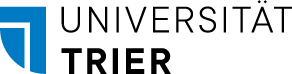 Name, Vorname:Geburtsdatum:akad. Grad:Dienststellung:Telefon:E-Mail:Angaben zur eigenen Stelle:Angaben zur eigenen Stelle: unbefristet befristet bis       Fach Kostenstelle OrganisationseinheitKostenstelle OrganisationseinheitFachbereich:Kostenstelle OrganisationseinheitKostenstelle OrganisationseinheitTitel:Ort:Datum der Veranstaltung:Datum der Veranstaltung:Art der Veranstaltung (z. B. Workshop / Konferenz) :Art der Veranstaltung (z. B. Workshop / Konferenz) :Art der Veranstaltung (z. B. Workshop / Konferenz) :Veranstalter:Veranstalter:Zu erwartende Zahl auswärtiger Teilnehmer/innen:Zu erwartende Zahl auswärtiger Teilnehmer/innen:Zu erwartende Zahl auswärtiger Teilnehmer/innen:Wurden weitere Anträge zur Übernahme der Kosten gestellt? Wurden weitere Anträge zur Übernahme der Kosten gestellt?  ja neinFalls ja: wo wurden diese Anträge gestellt? Soll eine Teilnahmegebühr von den Gästen der Veranstaltung entrichtet werden? Soll eine Teilnahmegebühr von den Gästen der Veranstaltung entrichtet werden?  ja neinFalls ja: in welcher Höhe?       Euro      Euro      EuroKurze allgemeinverständliche Beschreibung des Vorhabens mit Thema und LeitfragenListe der Referentinnen/ReferentenProgramm, gegebenenfalls ProgrammentwurfFinanzierungsplan mit Aufstellung aller anfallenden KostenBegründung für die beantragten MittelAngaben bzw. Belege zu weiteren Anträgen bei anderen FörderernMeine Einträge in der rheinland-pfälzischen Forschungsdatenbank SciPort zu Projekten und Publikationen wurden am       zuletzt aktualisiert.Ich versichere, dass ich unaufgefordert alle Anträge auf Co-Finanzierung für dieses Vorhaben bei anderen Förderern offenlege und dass eine Doppelfinanzierung durch Dritte ausgeschlossen ist.Datum, Unterschrift Antragsteller/inDatum, Kenntnisnahme Dekanat